Bonjour à tous, J’espère que tout va pour le mieux pour vous en cette période relativement surréaliste. Merci pour vos newsletters, je n’ai pas pu assister à la matinale. J’espère pouvoir y assister la prochaine fois. C’est qu’avec les enfants dans les parages c’est un peu conceptuel les matins ;-) J’ai quelques informations à vous transmettre : Les Insta live : Certains d’entre vous l’ont vu j’interview les entrepreneurs en direct tous les jours à 16h sur mon compte instagram. Cela permet de voir comment on vit le confinement différemment chacun mais aussi mettre en avant l’entrepreneur et son expertise souvent très inconnue. J’ai ouvert quelques créneaux puisque le confinement n’est pas encore terminé et j’aimerais savoir si certains de la CPC LR seraient partants pour cet exercice. Au delà de l’interview, cela permet à d’autres de découvrir mon compte et le compte de mon interviewé puisque le lancement du direct actionne des notifications. Un échange de bon procédé.Seule condition à l’interview avoir un compte instagram et leurs réseaux sociaux un minimum actifs que mes abonnés ne tombent pas sur un compte vide ou un compte perso après l’interview.Pour ceux qui n’ont pas de compte instagram et ne savent pas l’utiliser surtout à titre pro, j’ai une formation en e-learning depuis un an, celle que je donne depuis 3 ans en présentiel pour permettre à tous d’établir sa communication sur les réseaux sociaux : bit.ly/FormationHelloComLa ressourcerie digitale : L’agence Gravity est en train de co-créer avec des entrepreneurs la ressourcerie digitale. La Ressourcerie Digitale est une future plateforme digitale destinée à éclairer les porteurs de projets dans la structuration de leur idée, grâce aux contributeurs, experts dans les domaines de l'entrepreneuriat. Le porteur de projet a le choix entre différents parcours en fonction de l’avancé du projet allant de l’idée à la recherche de financement en passant par le modèle juridique et économique. Ils sont en recherche de coachs et de consultants compétents. Voici le lien du groupe Linkedin pour rejoindre le mouvement. Un questionnaire est transmis pour le « recrutement »  : https://www.linkedin.com/groups/12370233/Pour co construire ce projet et couper l’isolement de l'entrepreneur, nous échangeons tous les lundi matin à 10h pour 30min/1h aurour d’une visio "café confiné"Restant à votre disposition pour Je ne sais pas dans quelle mesure vous pouvez diffuser tout cela aux membres de la CPC LR mais je tenais à vous faire un mail. Restant à votre disposition, 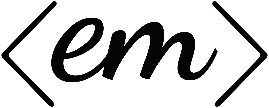 Elodie MANONVILLER Consultante en communicationFormatrice Réseaux Sociaux Business Coach06 31 74 68 15 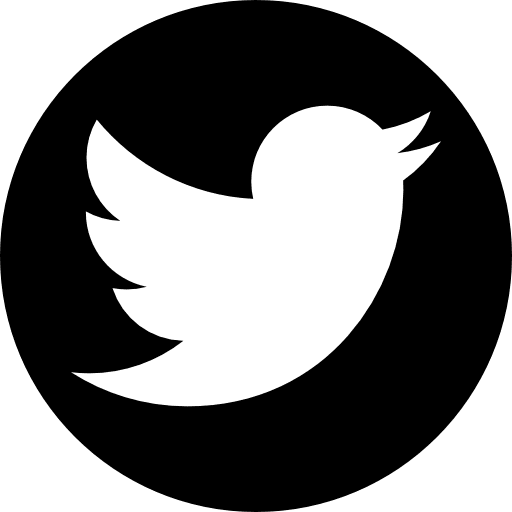 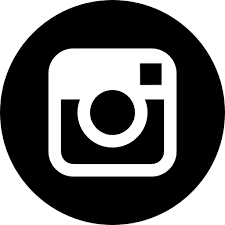 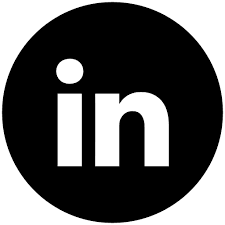 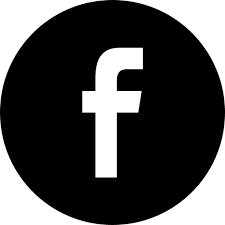 